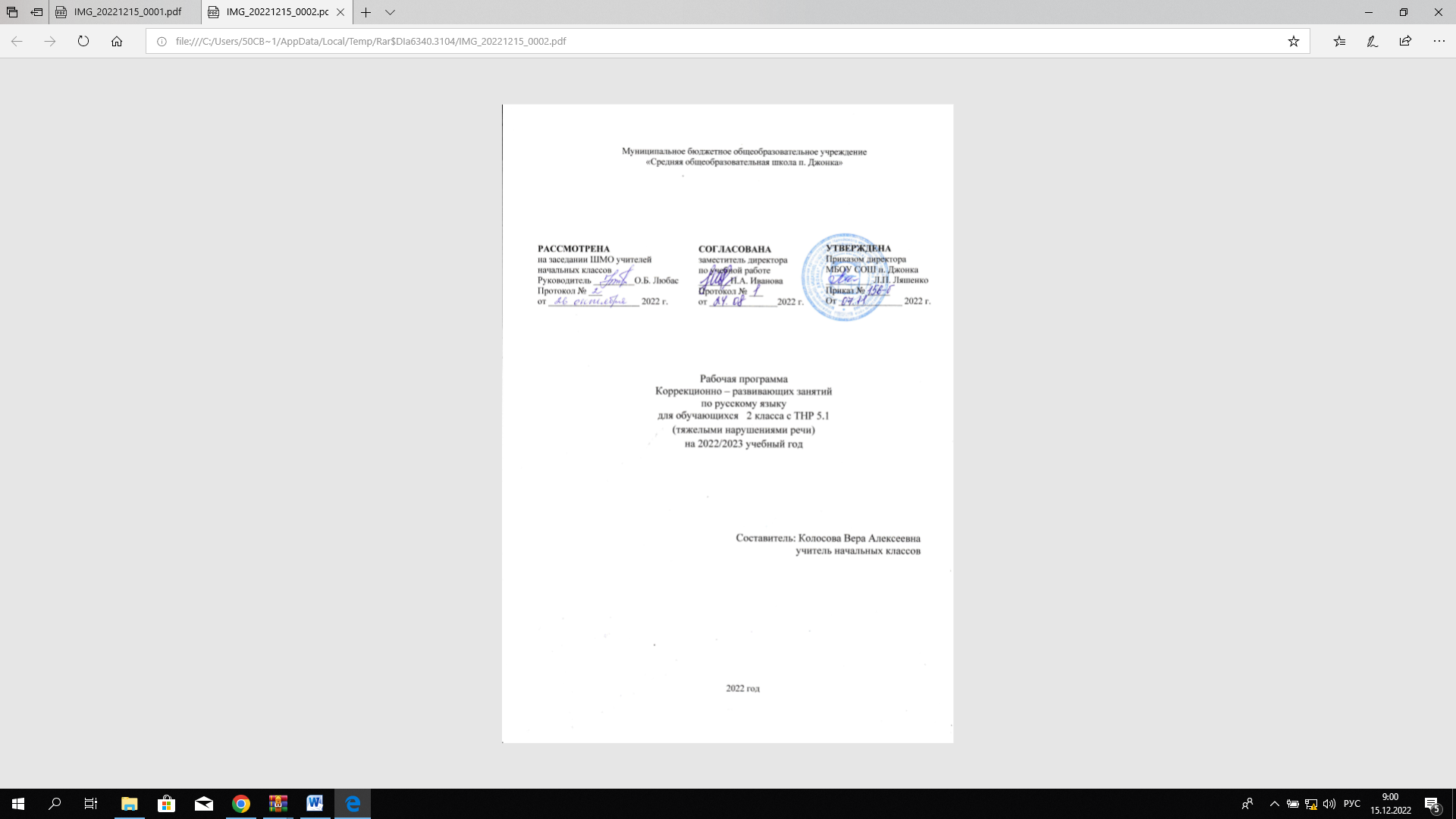 Пояснительная запискаПрограмма индивидуально-коррекционных занятий разработана на основе программы по русскому языку для учащихся 2 класса с тяжелыми нарушениями речи (ТНР) (вариант 5.1) составлена в соответствии с    требованиями Федерального государственного образовательного стандарта начального общего образования (далее – ФГОС НОО обучающихся с ОВЗ), Адаптированная основная образовательная программа начального общего образования обучающихся с тяжелыми нарушениями речи (вариант 5.1) Положения «О структуре, порядке разработки и утверждения рабочих программ учебных курсов, предметов, дисциплин (модулей)» МБОУ СОШ п.  Джонка.   	Цель повышение уровня общего развития учащихся, восполнение пробелов в учебном материале, индивидуальная работа по формированию недостаточно освоенных учебных умений и навыков, коррекция отклонений в развитии познавательной сферы и речи.Задачи:Обучающие:формировать общеинтеллектуальные умения (операции анализа, сравнения, обобщения, выделение существенных признаков и закономерностей, гибкость мыслительных процессов);углублять и расширять знания учащихся, исходя из интересов и специфики их способностей;подготовить детей к восприятию учебного материала на уроках математики, русского языка, литературного чтения, ручного труда, рисования, физкультуры;восполнить имеющихся пробелов в знаниях, что в итоге будет способствовать более успешному овладению учащимися содержанием начальной ступени обучения.Развивающие:корректировать (ослабление или исправление) имеющихся отклонений в развитии ребенка.формировать и развивать логического мышления;развивать внимание (устойчивость, концентрация, расширение объёма, переключение и т.д.);развивать память (формирование навыков запоминания, устойчивости, развитие смысловой памяти);развитие психологических предпосылок овладения учебной деятельностью (умение копировать образец, умение слушать и слышать учителя, т.е. умение подчиняться словесным указаниям учителя; умение учитывать в своей работе заданную систему требований);развивать речь и словарного запаса учащихся;Воспитательные:формирование положительной мотивации к учению;формирование адекватной самооценки, объективного отношения ребёнка к себе и своим качествам.Принципы коррекционной работы:Деятельностный принцип коррекции определяет тактику проведения коррекционной работы через активизацию активной деятельности каждого ученика, в ходе которой создается необходимая основа для позитивных сдвигов в развитии личности ребенка.Учет индивидуальных особенностей личности позволяет наметить программу оптимизации в пределах психофизических особенностей каждого конкретного ребенка. Принцип динамичности восприятия заключается в разработке таких заданий, при решении которых у школьника возникают какие-либо препятствия, преодоление которых и будет способствовать развитию учащегося, раскрытию его возможностей и способностей. Каждое задание должно проходить ряд этапов от простого к сложному. Уровень сложности должен быть доступен конкретному ребенку. Это позволяет поддерживать интерес к работе и дает возможность испытать радость преодоления трудностей.Принцип учета эмоциональной окрашенности материала предполагает, чтобы проводимые игры, задания и упражнения создавали благоприятный, эмоциональный фон, стимулировали положительные эмоции.Учитывая степень тяжести дефекта ребёнка, состояние его здоровья, индивидуально-типологические особенности, необходимо создавать педагогические условия, направленные на преодоление трудностей овладения программными знаниями, умениями и навыками, что, в свою очередь, будет способствовать успешной адаптации и интеграции детей в обществе. Такую помощь призваны оказать специально организованные коррекционно-развивающие занятия по курсу «Коррекционные занятия для учащихся с ТНР 5.1».Индивидуальные особенности обучающегося с ОВЗДети с ТНР - это особая категория детей с отклонениями в развитии, у которых первично не нарушен интеллект, сохранен слух, но есть значительные речевые дефекты, влияющие на становление психики. Дефекты могут затрагивать различные компоненты речи, например снижение внятности речи, другие – затрагивают фонематическую сторону языка и выражаются в дефектах звукопроизношения, недостаточном овладении звуковым составом слова, который влечет за собой нарушение чтения и письма. Другие дефекты представляют коммуникативные нарушения, которые сказываются на обучении ребенка в массовой школе. Сложные речевые нарушения охватывают все стороны речи и приводят к общему недоразвитию.Место предмета в учебном планеПрограмма коррекционно – развивающих занятий по русскому языку МБОУ СОШ п. Джонка ориентирован на 34 учебные недели 1 час в неделю, 34 часа в год.Формы контроляустный опрос, письменная работа, самостоятельная работа, творческая работа, практическая работа.Содержание учебного предметаНаша речь (3 часа)Язык как средство общения людей (общее понятие). Роль речи в жизни человека.Коррекционная работа. Обогащение словарного запаса. Работа над связной речью.Речь устная и письменная. Слово, предложение, текст — единицы речи (наблюдения в процессе общения).Коррекционная работа. Работа над четкостью произношения звуков в словах. Обогащение словарного запаса.Текст (3 часа).Тема текста. Сопоставление текста и набора отдельных предложений, не объединенных общей темой. Связь по смыслу предложений в тексте.Коррекционная работа. Работа над четкостью произношения звуков в словах и связной речью; правильностью выбора признаков текста.Заголовок. Опорные слова в тексте.Коррекционная работа. Работа над четкостью произношения звуков в словах и связной речью; правильностью выбора заголовка к тексту.Текст — повествование, описание, рассуждение (ознакомление).Коррекционная работа. Работа над четким произношением звуков в словах. Обогащение словарного запаса.Части повествовательного текста: начало, основная часть, концовка (ознакомление). Красная строка в тексте.Коррекционная работа. Работа над четкостью произношения звуков в словах и связной речью; правильностью выбора типа текста.Звуки речи. Буквы. Слог (10 часов)Звуки и буквы. Роль звуков в различении смысла слов. Звуки гласные и согласные, их признаки.Коррекционная работа. Работа над четкостью произношения звуков в словах.Гласные звуки. Двойная роль букв е, ё, ю, я.Коррекционная работа. Работа над четкостью произношения звуков в словах; правильном выборе позиции, в которых буквы е, ё, ю, я обозначают два звука.Слова с буквой э.Коррекционная работа. Работа над четкостью произношения звуков в словах. Дифференциация звука [э] (гласного) и буквы Э.Согласный звук [й'] и гласный звук [и].Коррекционная работа. Работа над четкостью произношения звуков в словах. Дифференциация звуков [и] (гласного) и [й’] (согласного).Мягкие и твердые согласные звуки. Обозначение твердости согласных звуков буквами а, о, у, ы, э.Коррекционная работа. Работа над развитием фонематического слуха: различение звуков на слух.Обозначение мягкости согласных звуков буквами е, ё, и, ю, я.Коррекционная работа. Работа над четкостью произношения звуков в словах; правильном выборе позиции, в которых буквы е, ё, ю, я обозначают два звука.Мягкий знак (ъ) для обозначения мягкости согласных в конце и середине слова.Коррекционная работа. Работа над нахождением в словах мягких согласных.Слог. Деление слов на слоги. Правила переноса слов.Коррекционная работа. Работа над четкостью произношения звуков в словах; алгоритмом переносе слов. Развитие связной речи. Коррекция при определении количества слогов в словах и правильном переносе слов.Ударение. Роль ударения в различении смысла слов. Ударные и безударные гласные. Умение правильно выделять в слове ударный слог (магазин, портфель, понял, красивее).Коррекционная работа. Работа над четкостью произношения звуков в слова; определением ударного слога.Обозначение гласных звуков в ударных и безударных слогах: сосны — сосна. Проверка путем изменения формы слова.Коррекционная работа. Работа над правильным выбором ударного и безударного гласного в словах. Коррекция в нахождении проверочных слов путем изменения формы слова.Разделительный мягкий знак (ь).Коррекционная работа. Анализировать слово с опорой на схему: определять место ь знака.Правила произношения слов. Умение правильно выделять в слове ударный слог (магазин, портфель, понял, красивее); в отдельных словах сочетание чн произносить как [шн] (скучный, конечно), на месте буквы г — звук [в] (сегодня), на месте буквы е — звук [э] (модель, антенна, шоссе); произносить сочетание сч как [щ'] (счёт, счастье) и др. Умение пользоваться справочной страницей в учебнике «Произноси правильно слова».Коррекционная работа. Работа над четкостью произношения звуков в словах; определения ударных гласных; характеристикой согласных звуков.Предложение (4 часа)Предложение — единица языка и речи. Роль предложения в общении.Коррекционная работа. Работа над четкостью произношения звуков в словах. Работа над интонацией высказывания. Развитие связной речи.Связь слов в предложении (по вопросам).Коррекционная работа. Развитие связной речи на письме. Работа с деформированным текстом.Наблюдения над интонацией предложения. Точка, вопросительный и восклицательный знак на конце предложения. Логическое ударение в предложении.Виды предложений по цели высказывания (повествовательное, вопросительное, побудительное).Слова, слова, слова (7 часов)Лексическое значение слова (общее понятие).Коррекционная работа. Работа над четкостью произношения звуков в словах. Развитие связной речи.Многозначность слова (наблюдения).Коррекционная работа. Работа над лексическим значением слов.Работа с текстом.Коррекционная работа. Работа над правильным выбором и произношением синонимов; лексическим значением слов. Коррекция в подборе синонимов. Работа над связной речью.Слова, противоположные по значению (антонимы).Роль антонимов в речи. Умение пользоваться словарём антонимов. Наблюдение за использованием в речи омонимов.Коррекционная работа. Коррекция в подборе слов с противоположным значением.Устойчивые сочетания слов.Происхождение устойчивых сочетаний слов и их употребление в речи. Наблюдение за использованием в речи фразеологических оборотов.Коррекционная работа. Работа над четкостью произношения звуков в словах. Объяснение смысла фразеологизмов.Слова как названия предметов, признаков предметов, действий предметов (сопоставление).Коррекционная работа. Обогащение словарного запаса. Упражнение в распределении слов по группам.Правописание буквосочетаний с шипящими звуками (7 ч)Шипящие согласные звуки [ж], [ш], [ч'], [щ']. Буквы и, а, у в сочетаниях жи, ши, ча, ща, чу, щу.Коррекционная работа. Работа над умением распределять слова по группам.Сочетания чн, чк, чт.Коррекционная работа. Работа над умением распределять слова по группам.Парные звонкие и глухие согласные. Обозначение их буквами: глаза — глаз — глазки. Буква, которую перед записью нужно проверять (общее понятие об орфограмме). Проверка согласных на конце слова.Коррекционная работа. Работа над четким и правильным произношением звуков в словах; над правильным определением звонких и глухих согласных звуков.Правила произношения слов. Умение правильно выделять в слове ударный слог (магазин, портфель, понял, красивее); в отдельных словах сочетание чн произносить как [шн] (скучный, конечно).Коррекционная работа. Работа над четкостью произношения звуков в словах; определения ударных гласных.Правописание непроверяемых гласных в однокоренных словах: мороз — морозный, морозить.Формы организаций учебных занятий.Для реализации рабочей программы используются следующие формы обучения: фронтальная работа, индивидуальная работа, самостоятельная работа, беседа, игровая работа. Основные виды деятельностиРабота с учебником, работа в тетради, работа с дидактическими материалами, выполнение упражнений.Планируемые результатыТематическое планирование На минимальном уровнеНа достаточном уровнеНа достаточном уровнеНа достаточном уровнеЛичностныеЛичностныеЛичностныеЛичностныеУ обучающихся будут сформированы:внутренняя позиция школьника на уровне положительного отношения к учёбе как интеллектуальному труду, принятие ценности познавательной деятельности;понимание ценности нравственных норм, закреплённых в языке народа, для жизни и здоровья человека, умение соотносить эти нормы с поступками как собственных, так и окружающих людей (на уровне, соответствующем возрасту);осознание своей принадлежности народу, стране, чувства уважения к традициям, истории своего народа, интерес к русскому языку, как к родному;адекватное восприятие оценки собственной деятельности, данной одноклассниками, учителем, умение признавать собственные ошибки.Обучающиеся получат возможность для формирования:чувства сопричастности к языку своего народа (я — носитель языка), чувств эстетической красоты и точности русского слова;осознания русского языка как основного средства общения народов России;осознания предложения и текста как средств для выражения мыслей и чувств, понимание разнообразия и богатства языковых средств для выражения мыслей и чувств;восприятия русского языка как основной, главной части культуры русского народа понимания того, что изменения в культуре народа, находят своё отражение в языке;понимания богатства и разнообразия слов в русском языке, внимания к особенностям народной речи, познавательного интереса к значению слова и к его истокам, положительная мотивация к решению различных коммуникативных задач (передавать информацию, просить, доказывать и т.д.).Обучающиеся получат возможность для формирования:чувства сопричастности к языку своего народа (я — носитель языка), чувств эстетической красоты и точности русского слова;осознания русского языка как основного средства общения народов России;осознания предложения и текста как средств для выражения мыслей и чувств, понимание разнообразия и богатства языковых средств для выражения мыслей и чувств;восприятия русского языка как основной, главной части культуры русского народа понимания того, что изменения в культуре народа, находят своё отражение в языке;понимания богатства и разнообразия слов в русском языке, внимания к особенностям народной речи, познавательного интереса к значению слова и к его истокам, положительная мотивация к решению различных коммуникативных задач (передавать информацию, просить, доказывать и т.д.).Обучающиеся получат возможность для формирования:чувства сопричастности к языку своего народа (я — носитель языка), чувств эстетической красоты и точности русского слова;осознания русского языка как основного средства общения народов России;осознания предложения и текста как средств для выражения мыслей и чувств, понимание разнообразия и богатства языковых средств для выражения мыслей и чувств;восприятия русского языка как основной, главной части культуры русского народа понимания того, что изменения в культуре народа, находят своё отражение в языке;понимания богатства и разнообразия слов в русском языке, внимания к особенностям народной речи, познавательного интереса к значению слова и к его истокам, положительная мотивация к решению различных коммуникативных задач (передавать информацию, просить, доказывать и т.д.).ПредметныеПредметныеПредметныеПредметныеФонетика и орфоэпия. Графика. Орфография. Закреплены навыки дифференциации звуков, фонематического анализа и синтеза на все более усложняющемся речевом материале, дети познакомились с некоторыми особенностями русской графики, с трудными случаями буквенной символики.Состав слова (морфемика).Сформированы представления о составе слова, об однокоренных словах, о некоторых морфемах (корне, окончании).Способны образовывать слова относительно сложной морфологической структуры (по образцу).Могут проводить разбор слов по составу в различных его формах (по заданному алгоритму, моделировать слова по составу, узнавать слова по данной модели, подбирать слова к данной модели).Способны реализовывать под руководством учителя по заранее данному алгоритму осуществлять два способа проверки написания слова: путем изменения формы слова и путем подбора однокоренных слов.МорфологияПрактически усваивают общее лексическое значение имени существительного (обозначение предмета), его грамматические признаки, способны ставить вопросы кто? что? к словам, различать по вопросу одушевленные и неодушевленные существительные (без термина), имена существительные нарицательные и собственные (без термина), овладевают терминами «единственное и множественное число», умеют по заданному алгоритму практически распознавать род имен существительных;Практические усваивают общее понятие о словах, обозначающих признак предмета, могут распознавать слова этой категории в речи, могут по заданному алгоритму ставить вопрос к именам прилагательным.Практически усваивают общее лексическое значение глаголов. Могут на практическом материале изменять глаголы по числам, временам, глаголов прошедшего времени по родам.Сформировано практическое представление о предлоге как слове, как служебной части речи. Усваивают на элементарном уровне правописание предлогов (единообразное написание, не совпадающее с произношением гласных и согласных, раздельное написание с другими словами), закрепляют различие между предлогами и приставками.Синтаксис. ПунктуацияУмеют вычленять предложение из текста, отличать его от отдельных слов и словосочетаний, соблюдать при произношении и чтении средства интонационного оформления коммуникативного типа предложения, Умеют соблюдать правила записи предложения, употребляя большую букву в начале предложения и знаки препинания в конце предложения, под руководством учителя с опорой на наглядный материал могут составлять, распространять предложения (по вопросам, по картине, по графической схеме).Могут определять, о ком или о чем говорится в предложении, находить соответствующие слова, ставить вопросы к главным членам предложения, составлять схему семантической структуры простого предложения. Усваивают таких понятий и терминов, как «главные члены предложения», «подлежащее», «сказуемое».Усваивают в практическом плане роль интонации в предложении, понятие логическое ударение (без введения термина).Развитие речиВ процессе работы над связной речью на уроках русского языка предусматривается усвоение основных признаков текста, его смысловой цельности и связности.Обучающиеся получат возможность усвоить правила обозначения мягкости согласных с помощью мягкого знака, усвоить правильное написание слогов с жи-ши, ча-ща, чу-щу; правописание буквосочетаний чк, чн, . правила написания разделительного Ъ.Устанавливать слоговую структуру слова и правила переноса;устанавливать морфемную структуру (значимые части) слов с однозначно выделяемыми морфемами;осознавать место возможного возникновения орфографической ошибки;при работе над ошибками осознавать причины появления ошибки;Практически освоить навык словообразования с помощью приставок в-, во-, до-, на-, над-, за-, по-, про-, щ-, об-, с-, со-, у-.Определять коллективно под руководством учителя темы и содержания устных и прочитанных рассказов, сопоставлять их название и содержание.Восстанавливать деформированные предложения и простейшие деформированные тексты (восстановление последовательности предложений) коллективно под руководством учителяОбучающиеся получат возможность усвоить правила обозначения мягкости согласных с помощью мягкого знака, усвоить правильное написание слогов с жи-ши, ча-ща, чу-щу; правописание буквосочетаний чк, чн, . правила написания разделительного Ъ.Устанавливать слоговую структуру слова и правила переноса;устанавливать морфемную структуру (значимые части) слов с однозначно выделяемыми морфемами;осознавать место возможного возникновения орфографической ошибки;при работе над ошибками осознавать причины появления ошибки;Практически освоить навык словообразования с помощью приставок в-, во-, до-, на-, над-, за-, по-, про-, щ-, об-, с-, со-, у-.Определять коллективно под руководством учителя темы и содержания устных и прочитанных рассказов, сопоставлять их название и содержание.Восстанавливать деформированные предложения и простейшие деформированные тексты (восстановление последовательности предложений) коллективно под руководством учителяОбучающиеся получат возможность усвоить правила обозначения мягкости согласных с помощью мягкого знака, усвоить правильное написание слогов с жи-ши, ча-ща, чу-щу; правописание буквосочетаний чк, чн, . правила написания разделительного Ъ.Устанавливать слоговую структуру слова и правила переноса;устанавливать морфемную структуру (значимые части) слов с однозначно выделяемыми морфемами;осознавать место возможного возникновения орфографической ошибки;при работе над ошибками осознавать причины появления ошибки;Практически освоить навык словообразования с помощью приставок в-, во-, до-, на-, над-, за-, по-, про-, щ-, об-, с-, со-, у-.Определять коллективно под руководством учителя темы и содержания устных и прочитанных рассказов, сопоставлять их название и содержание.Восстанавливать деформированные предложения и простейшие деформированные тексты (восстановление последовательности предложений) коллективно под руководством учителяМетапредметныеМетапредметныеМетапредметныеМетапредметныеРегулятивныеРегулятивныеРегулятивныеРегулятивныеОбучающиеся научатся:организовывать своё рабочее место;понимать цель выполняемых действий;в сотрудничестве с учителем ставить конкретную учебную задачу;понимать важность планирования работы;осмысленно выбирать способ действия при решении орфографической задачи (орфограммы в корне слов);выполнять учебные действия, руководствуясь изученными правилами и в соответствии с выбранным алгоритмом или инструкциям учителя;осуществлять элементарную само и взаимопроверку, используя способ сличения своей работы с заданным эталоном;вносить необходимые дополнения, исправления в свою работу, если она расходится с эталоном (образцом), находить и исправлять орфографические и дисграфические ошибки, допущенные при списывании.Обучающиеся научатся:организовывать своё рабочее место;понимать цель выполняемых действий;в сотрудничестве с учителем ставить конкретную учебную задачу;понимать важность планирования работы;осмысленно выбирать способ действия при решении орфографической задачи (орфограммы в корне слов);выполнять учебные действия, руководствуясь изученными правилами и в соответствии с выбранным алгоритмом или инструкциям учителя;осуществлять элементарную само и взаимопроверку, используя способ сличения своей работы с заданным эталоном;вносить необходимые дополнения, исправления в свою работу, если она расходится с эталоном (образцом), находить и исправлять орфографические и дисграфические ошибки, допущенные при списывании.Обучающиеся получат возможность научиться:оценивать правильность выполнения своих учебных действий;в коллективном диалоге ставить конкретную учебную задачу;намечать действия при работе в паре, составлять простой план действий при выполнении заданий;объяснять по заданному алгоритму, какой способ действий был использован для выполнения задания, как работали;осуществлять элементарную само и взаимопроверку работ, корректировать выполнение задания;оценивать выполнение задания по следующим параметрам: выполнено с ошибками или без ошибок, в чём проявилась сложность выполнения.Обучающиеся получат возможность научиться:оценивать правильность выполнения своих учебных действий;в коллективном диалоге ставить конкретную учебную задачу;намечать действия при работе в паре, составлять простой план действий при выполнении заданий;объяснять по заданному алгоритму, какой способ действий был использован для выполнения задания, как работали;осуществлять элементарную само и взаимопроверку работ, корректировать выполнение задания;оценивать выполнение задания по следующим параметрам: выполнено с ошибками или без ошибок, в чём проявилась сложность выполнения.ПознавательныеПознавательныеПознавательныеПознавательныеОбучающиеся научатся:осуществлять поиск необходимой информации для выполнения учебных заданий, используя справочные материалы учебника;ориентироваться в учебнике, в справочном бюро учебника;использовать простейшие таблицы и схемы, заданные алгоритмы действий для решения конкретных языковых задач;Обучающиеся научатся:осуществлять поиск необходимой информации для выполнения учебных заданий, используя справочные материалы учебника;ориентироваться в учебнике, в справочном бюро учебника;использовать простейшие таблицы и схемы, заданные алгоритмы действий для решения конкретных языковых задач;Обучающиеся получат возможность научиться:находить, сравнивать, классифицировать орфограммы в корне слова;осуществлять синтез как составление целого из частей (составление предложений);Обучающиеся получат возможность научиться:находить, сравнивать, классифицировать орфограммы в корне слова;осуществлять синтез как составление целого из частей (составление предложений);выделять существенную информацию из небольших читаемых текстов;строить модели слова (звуковые и буквенные), схему предложения;находить, сравнивать, группировать: звуки, буквы, слова;осуществлять синтез как составление целого из частей (составление слов);выделять существенную информацию из небольших читаемых текстов;строить модели слова (звуковые и буквенные), схему предложения;находить, сравнивать, группировать: звуки, буквы, слова;осуществлять синтез как составление целого из частей (составление слов);выделять существенную информацию из небольших читаемых текстов;строить модели слова (звуковые и буквенные), схему предложения;находить, сравнивать, группировать: звуки, буквы, слова;осуществлять синтез как составление целого из частей (составление слов);КоммуникативныеКоммуникативныеКоммуникативныеКоммуникативныеОбучающиеся научатся:выражать свои мысли с полнотой и точностью, соответствующими возрасту с учетом структуры речевого дефекта и тяжести его проявления;уметь слышать, точно реагировать на реплики;понимать тему высказывания (текста) по содержанию, по заголовку;быть терпимыми к другим мнениям, учитывать их в совместной работе;договариваться и приходить к общему решению, работая в паре (подгруппе).Обучающиеся научатся:выражать свои мысли с полнотой и точностью, соответствующими возрасту с учетом структуры речевого дефекта и тяжести его проявления;уметь слышать, точно реагировать на реплики;понимать тему высказывания (текста) по содержанию, по заголовку;быть терпимыми к другим мнениям, учитывать их в совместной работе;договариваться и приходить к общему решению, работая в паре (подгруппе).Обучающиеся научатся:выражать свои мысли с полнотой и точностью, соответствующими возрасту с учетом структуры речевого дефекта и тяжести его проявления;уметь слышать, точно реагировать на реплики;понимать тему высказывания (текста) по содержанию, по заголовку;быть терпимыми к другим мнениям, учитывать их в совместной работе;договариваться и приходить к общему решению, работая в паре (подгруппе).Обучающиеся получат возможность научиться:соблюдать в повседневной жизни нормы речевого этикета и правила устного общения (обращение, вежливые слова);задавать вопросы, уточняя непонятное в тексте;адекватно использовать речевые средства для решения коммуникативных задач (обратиться с просьбой, поздравить) с учетом структуры речевого дефекта и тяжести его проявления;строить продуктивное взаимодействие и сотрудничество со сверстниками и взрослыми (под руководством учителя).№Разделы Количество часов1Наша речь 32Текст 33Звуки речи. Буквы. Слоги.104Предложение45Слова, слова, слова.76Правописание буквосочетаний с шипящими звуками 7Итого:34 часа